คู่มือการปฏิบัติงานเรื่องร้องเรียนของศูนย์รับเรื่องร้องเรียน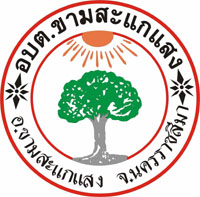          องค์การบริหารส่วนตำบลขามสะแกแสง      อำเภอขามสะแกแสง  จังหวัดนครราชสีมา  คำนำ	ตามพระราชบัญญัติสภาตำบลและองค์การบริหารส่วนตำบล พ.ศ. 2537 แก้ไขเพิ่มเติมถึง (ฉบับที่ 5) พ.ศ. 2546 มาตรา 69/1 และประกอบกับมาตรา 52 และมาตรา 41 แห่งพระราชกฤษฎีกาว่าด้วยหลักเกณฑ์และวิธีการบริหารกิจการบ้านเมืองที่ดี พ.ศ. 2546 กำหนดให้เมื่อส่วนราชการได้รับคำร้องเรียน เสนอแนะ หรือความคิดเห็นเกี่ยวกับวิธีการปฏิบัติราชการ อุปสรรค ความยุ่งยาก หรือปัญหาอื่นใดจากบุคคลใด โดยมีข้อมูลและสาระตามสมควรให้เป็นหน้าที่ของส่วนราชการนั้นที่จะต้องพิจารณาดำเนินการให้ลุล่วงไป ซึ่งการดำเนินการแก้ไขปัญหาร้องเรียน เสนอแนะ หรือความคิดเห็นเกี่ยวกับวิธีการปฏิบัติราชการ อุปสรรค ความยุ่งยาก หรือปัญหาอื่นใดจากบุคคลใดนั้น องค์การบริหารส่วนตำบลขามสะแกแสง  จึงได้จัดตั้งศูนย์บริการรับเรื่องร้องเรียนขององค์การบริหารส่วนตำบลขามสะแกแสง	ดังนั้น เพื่อให้การดำเนินการเกี่ยวกับการแก้ไขปัญหาเรื่องร้องเรียนที่เกิดขึ้นในท้องที่ตำบล                 ขามสะแกแสง  เป็นไปในแนวทางเดียวกัน เกิดประโยชน์ต่อประชาชน และอำนวยความสะดวกต่อเจ้าหน้าที่ผู้ปฏิบัติงาน องค์การบริหารส่วนตำบลขามสะแกแสง  จึงได้จัดทำคู่มือการปฏิบัติงานเรื่องร้องเรียน โดยได้รวบรวมแนวทางการดำเนินงานและข้อมูลต่างๆ ที่เกี่ยวข้องกับการปฏิบัติงาน ทั้งนี้เพื่อให้การดำเนินงานของศูนย์รับเรื่องร้องเรียนขององค์การบริหารส่วนตำบลขามสะแกแสง  บรรลุผลสัมฤทธิ์ตามภารกิจ และเกิดประโยชน์สุขต่อพี่น้องประชาชน							 องค์การบริหารส่วนตำบลขามสะแกแสง								          มกราคม  255๘1.ความหมาย	การดำเนินการเกี่ยวกับเรื่องราวร้องทุกข์ ร้องเรียน มีความสำคัญสำหรับส่วนราชการหน่วยงานต่างๆ มาตั้งแต่อดีตจนถึงปัจจุบัน เพราในการบริหารราชการ หรือการให้บริการของส่วนราชการนั้นผลงานจะเป็นสิ่งที่ประชาชนพึงพอใจหรือไม่ขึ้นอยู่กับการปฏิบัติหน้าที่ของเจ้าหน้าที่ของเจ้าหน้าที่ของส่วนราชการ หน่วยงานต่างๆ ซึ่งการแสดงออกโดยผ่านกระบวนการร้องทุกข์ ร้องเรียน ให้ข้อเสนอแนะสามารถเป็นเครื่องชี้วัดการปฏิบัติงาน หากส่วนราชการหรือหน่วยงานใดปฏิบัติงานเป็นที่พึงพอใจของประชาชนมาก ย่อมมีโอกาสถูกตำหนิติเตียนจากประชาชนน้อยย่อมมีโอกาสได้รับการตำหนิติเตียนจากประชาชนมาก นอกจากเรื่องร้องทุกข์ ร้องเรียน ข้อเสนอแนะของประชาชนที่เกิดจากการปฏิบัติงานของส่วนราชการและหน่วยงานต่างๆ แล้ว ยังมีเรื่องร้องทุกข์ ร้องเรียนของประชาชนที่เกิดจากความไม่เป็นธรรมในสังคม หรือเกิดการกรณีพิพาทระหว่างประชาชนด้วยกันเอง ซึ่งองค์การบริหารส่วนตำบลขามสะแกแสง  มีอำนาจหน้าที่ตามพระราชกฤษฎีกาว่าด้วยหลักเกณฑ์และวิธีการบริหารกิจการบ้านเมืองที่ดี พ.ศ. 2546ในกรณีที่ส่วนราชการได้รับคำร้องเรียน เสนอแนะ หรือความคิดเห็นเกี่ยวกับวิธีปฏิบัติราชการ อุปสรรค ความยุ่งยาก หรือปัญหาอื่นใดจากบุคคลใด โดยมีข้อมูลสาระตามสมควรให้เป็นหน้าที่ของส่วนราชการนั้นที่จะต้องพิจารณาดำเนินการให้ลุล่วงไป 	เพื่อให้การพิจารณาความหมายของเรื่องร้องทุกข์ ร้องเรียน ชัดเจนยิ่งขึ้น จึงแบ่งแยกพิจารณาความหมายของคำว่า “เรื่องราวร้องทุกข์ ร้องเรียน” ไว้ 2 ประการ คือ 	“เรื่องร้องทุกข์ ร้องเรียนข้าราชการ” หมายถึง เรื่องราวที่ข้าราชการเป็นผู้ถูกร้องเรียนเนื่องจากการปฏิบัติหน้าที่หรือปฏิบัติตน	“เรื่องร้องทุกข์ ร้องเรียนของประชาชน”หมายถึง เรื่องราวที่ผู้ร้องเรียนประสงค์ให้ได้รับการปลดเปลื้องความทุกข์ที่ตนได้รับ หรือเป็นเรื่องที่ผู้ร้องเรียนหรือผู้อื่น หรือสาธารณชนได้รับความเสียหายและรวมถึงความขัดแย้งระหว่างประชาชนกับประชาชน2. หลักทั่วไปในการดำเนินการเกี่ยวกับเรื่องราวร้องทุกข์ ร้องเรียน	การดำเนินการแก้ไขปัญหาเรื่องร้องทุกข์ ร้องเรียน ในระดับตำบลได้นำแนวทางการดำเนินการของกระทรวงมหาดไทยและตามพระราชกฤษฎีกาวาด้วยหลักเกณฑ์และวิธีการบริหารกิจการบ้านเมืองที่ดี มาใช้ ซึ่งมีสาระสำคัญคือ 	2.1 ลักษณะของเรื่องราวร้องทุกข์ ร้องเรียนข้าราชการ		(1) เป็นเรื่องที่มีผู้ร้องทุกข์ได้รับความเดือดร้อน หรือเสียหาย หรืออาจเดือดร้อน หรือเสียหายโดยมิอาจหลีกเลี่ยงได้		(2) ความเดือดร้อน หรือความเสียหายที่ว่านั้น เนื่องมาจากเจ้าหน้าที่องค์การบริหารส่วนตำบลละเลยต่อหน้าที่ ตามที่กฎหมายกำหนดให้ต้องปฏิบัติ หรือปฏิบัติหน้าที่ดังกล่าวล่าช้าเกินสมควรกระทำการนอกเหนืออำนาจหน้าที่ หรือขัดหรือไม่ถูกต้องตามกฎหมาย กระทำการไม่ถูกต้องตามขั้นตอน หรือวิธีการอันเป็นสาระสำคัญที่กำหนดไว้สำหรับการนั้น กระทำการไม่สุจริต หรือโดยไม่มีเหตุผลอันสมควร	2.2 ลักษณะของเรื่องราวร้องทุกข์ ร้องเรียนของประชาชน		เป็นเรื่องที่ผู้ร้องได้รับความเดือดร้อนหรือเสียหาย หรืออาจจะเดือดร้อนหรือเสียหายโดยมิอาจหลีกเลี่ยงได้ ไม่ว่าจะมีคู่กรณีหรือไม่มีคู่กรณีก็ตาม และได้มาร้องเรียนหรือร้องขอเพื่อให้องค์การบริหารส่วนตำบลขามสะแกแสงแก้ไขปัญหาความเดือดร้อนหรือช่วยเหลือ ไม่ว่าจะเป็นด้วยวาจาหรือลายลักษณ์อักษร รวมถึงเรื่องร้องทุกข์ ร้องเรียน ที่ส่วนราชการอื่นขอให้องค์การบริหารส่วนตำบลขามสะแกแสงดำเนินการแก้ไขปัญหาตามอำนาจหน้าที่ หรือสามารถประสานให้หน่วยงานที่มีอำนาจหน้าที่โดยตรง ดำเนินการต่อไปได้3. แนวทางการดำเนินงานของศูนย์บริการรับเรื่องร้องเรียนขององค์การบริหารส่วนตำบลขามสะแกแสง		(1) ส่วนรับเรื่อง  ทำหน้าที่รับเรื่องร้องเรียน ร้องทุกข์ ข้อเสนอแนะ จัดทำทะเบียนรับเรื่องร้องทุกข์ เพื่อเสนอผู้บริหารพิจารณาสั่งการ		(2) ส่วนวิเคราะห์ ติดตาม และประสานงาน ทำหน้าที่ในการวิเคราะห์และประเมินเรื่องร้องทุกข์ พิจารณาเสนอแนวทางวิธีการแก้ไขปัญหาเรื่องร้องเรียน ร้องทุกข์ต่อผู้บริหารและจัดทำรายงานแจ้งผู้ร้องเรียนให้ทราบเกี่ยวกับผลการปฏิบัติตามคำร้องเรียน ร้องทุกข์		(3) ส่วนปฏิบัติการในพื้นที่ หรือหน่วยปฏิบัติการเคลื่อนที่เร็ว ทำหน้าที่ให้ความช่วยเหลือเรื่องสำคัญเร่งด่วนทั้งเรื่องร้องเรียน ร้องทุกข์และข้อเสนอแนะ โดยการลงปฏิบัติในพื้นที่ และประสานกับหน่วยงานที่เกี่ยวข้องร่วมการปฏิบัติ 		(4) ส่วนประชาสัมพันธ์ ทำหน้าที่ประชาสัมพันธ์ผลการดำเนินงานของศูนย์บริการรับเรื่องร้องเรียนขององค์การบริหารส่วนตำบลขามสะแกแสง  ให้ทุกภาคส่วนได้รับทราบ	3.2 การบริหารงานของศูนย์บริการรับเรื่องร้องเรียนขององค์การบริหารส่วนตำบล                 ขามสะแกแสง		ศูนย์บริการรับเรื่องร้องเรียนขององค์การบริหารส่วนตำบลขามสะแกแสง  ในรูปของคณะกรรมการ มีนายกองค์การบริหารส่วนตำบล ที่ปรึกษา  นายกองค์การบริหารส่วนตำบลเป็นประธาน หัวหน้าสำนักงานปลัดเป็นกรรมการและเลขานุการ และมีกรรมการศูนย์ประกอบด้วยปลัดองค์การบริหารส่วนตำบลและหัวหน้าส่วนต่างๆ 	3.3 ขั้นตอนการปฏิบัติงานของศูนย์บริการรับเรื่องร้องเรียนขององค์การบริหารส่วนตำบล      ขามสะแกแสง		(1) ส่วนรับเรื่อง เมื่อส่วนรับเรื่องได้รับเรื่อง ได้รับข้อร้องเรียนจากประชาชนทุกช่องทาง ตลอด 24 ชั่วโมง โดยเมื่อรับเรื่องแล้วจะดำเนินการ			(1.1) การรับเรื่องทางโทรศัพท์ หมายเลข ๐๔๔-๓๘๓๖๒๓ จะตอบข้อซักถาม บริการข้อมูล ให้คำปรึกษา โดยจะดำเนินการในทันที หรือหากเป็นเรื่องยุ่งยาก ซับซ้อน ต้องใช้เวลาในการตรวจสอบ จะดำเนินการแจ้งหน่วยงานที่เกี่ยวข้องตรวจสอบและพิจารณาหาแนวทางแก้ไขปัญหาแล้วแต่กรณี			(1.2) จัดทำทะเบียนรับเรื่องร้องทุกข์ ร้องเรียน ทุกเรื่องและทุกช่องทาง รวบรวมเป็นสถิติไว้ใช้ประโยชน์ในการวิเคราะห์ผลการปฏิบัติทุกระยะ			(1.3) รวบรวมเรื่องร้องทุกข์ ร้องเรียน ส่งให้ ส่วนวิเคราะห์ติดตามและประสานงาน			(1.4) สร้างเครือข่ายการทำงานร่วมกับส่วนราชการ องค์การปกครองส่วนท้องถิ่น ภาคเอกชน ประชาชน ผู้นำชุมชน องค์กรต่างๆ ที่เกี่ยวข้อง เพื่อแลกเปลี่ยนข้อมูลข่าวสาร		(2) ส่วนวิเคราะห์ติดตามและประสานงาน			(2.1) วิเคราะห์และประเมินค่าเรื่องร้องทุกข์ ร้องเรียน			(2.2) จัดลำดับความสำคัญเร่งด่วน			(2.3) จำแนกเรื่องร้องทุกข์ ร้องเรียน ส่งให้ส่วนปฏิบัติการในพื้นที่หรือแจ้งหน่วยงานที่เกี่ยวข้องตรวจสอบข้อเท็จจริงและพิจารณาหาทางแก้ไขปัญหา			(2.4) เร่งรัดติดตามผลการดำเนินงานและแจ้งผลการดำเนินงานให้ผู้ร้องทราบ		(3) ส่วนปฏิบัติการในพื้นที่ หรือหน่วยเคลื่อนที่เร็ว			(3.1) กรณีเป็นเรื่องเร่งด่วนที่มีผลกระทบต่อชีวิตความเป็นอยู่ของประชาชนหรือมีผลกระทบต่อสังคมส่วนรวมหรือพลเมืองดีที่ได้รับผลกระทบจากการช่วยเหลือสังคมส่วนปฏิบัติการมีหน้าที่ประสานงานหน่วยงานที่เกี่ยวข้องและจัดเจ้าหน้าที่ในลักษณะเคลื่อนที่เร็วออกไปตรวจสอบข้อเท็จจริงและพิจารณาหาทางแก้ไขโดยทันที			(3.2) รายงานผู้บังคับบัญชา			(3.3) ส่งเรื่องประชาสัมพันธ์ผลการดำเนินงาน		(4) ส่วนประชาสัมพันธ์			ประชาสัมพันธ์ผลการดำเนินงานของศูนย์บริการรับเรื่องร้องเรียนขององค์การบริหารส่วนตำบลขามสะแกแสง  ผ่านทางสื่อต่างๆ ให้ทุกภาคส่วนรับทราบ 	4.แนวทางการดำเนินงานของศูนย์บริการรับเรื่องร้องเรียนขององค์การบริหารส่วนตำบล ขามสะแกแสง		4.1 โครงสร้างของศูนย์บริการรับเรื่องร้องเรียนขององค์การบริหารส่วนตำบล         ขามสะแกแสง  ประกอบด้วย 2 งาน 			(1) งานอำนวยความเป็นธรรมเรื่องราวร้องทุกข์ กล่าวโทษและแจ้งเบาะแสกระทำผิดกฎหมาย			(2) งานอำนวยความเป็นธรรมและแก้ไขปัญหาความเดือดร้อนของประชาชน		4.2 องค์ประกอบของศูนย์บริการรับเรื่องร้องเรียนขององค์การบริหารส่วนตำบลขามสะแกแสง			(1) นายกองค์การบริหารส่วนตำบลขามสะแกแสง เป็นที่ปรึกษา			(2) นายกองค์การบริหารส่วนตำบลขามสะแกแสง เป็นกรรมการ 			(๓) ปลัดองค์การบริหารส่วนตำบลและหัวหน้าส่วนต่างๆ เป็นกรรมการ 			(๔) หัวหน้าสำนักงานปลัดเป็นเลขานุการ			(๕) เจ้าหน้าที่ผู้รับผิดชอบงาน  เป็นผู้ชี้แจ้งเหตุผล		4.3 ขั้นตอนการดำเนินงานของศูนย์บริการรับเรื่องร้องเรียนขององค์การบริหารส่วนตำบลขามสะแกแสง		(1) การรับเรื่องร้องทุกข์ ร้องเรียน			(1.1) กรณีร้องทุกข์ ร้องเรียน ด้วยวาจา				(1.1.1) บันทึกข้อมูลตามคำร้อง และให้ผู้ร้องลงลายมือชื่อไว้เป็นหลักฐาน หากผู้ร้องไม่ยินยอมลงลายมือชื่อ มิให้รับเรื่องทุกข์ ร้องเรียนนั้นไว้พิจารณา และแจ้งให้ผู้ร้องทราบพร้อมบันทึกเหตุดังกล่าวไว้ในคำร้อง เว้นแต่กรณีที่นายกองค์การบริหารส่วนตำบลขามสะแกแสง  เห็นสมควรเพื่อประโยชน์สุขของประชาชนหรือประโยชน์สาธารณะ จะรับคำร้องนั้นไว้พิจารณาก็ได้ 			(1.2) กรณีการร้องเรียนเป็นลายลักษณ์อักษร ต้องมีลักษณะ  ดังนี้				(1.2.1) มีชื่อและที่อยู่ของผู้ร้อง ซึ่งสามารถตรวจสอบตัวตนได้				(1.2.2) ระบุเรื่องอันเป็นเหตุให้ร้องทุกข์ ร้องเรียน พร้อมข้อเท็จจริงพฤติการณ์เกี่ยวกับเรื่องนั้นตามสมควร				(1.2.3) ใช้ถ้อยคำสุภาพ				(1.2.4) มีลายมือชื่อของผู้ร้อง ถ้าเป็นการร้องทุกข์ร้องเรียนแทนผู้อื่นต้องแนบใบมอบอำนาจด้วย		(2) เมื่อศูนย์บริการรับเรื่องร้องเรียนขององค์การบริหารส่วนตำบลขามสะแกแสง  ได้รับเรื่องร้องทุกข์ ร้องเรียน ลงทะเบียนรับเรื่องตามแบบที่กำหนดโดยทันทีแล้วเสนอเรื่องให้นายกองค์การบริหารส่วนตำบลพิจารณาสั่งการโดยทันที		(3) ให้เจ้าหน้าที่ผู้รับเรื่องแจ้งการรับเรื่องร้องทุกข์ ร้องเรียน ให้ผู้ร้องทราบภายใน 7 วัน ทำการ นับแต่วันได้รับเรื่อง โดยการแจ้งเป็นลายลักษณ์อักษร อาจเชิญผู้ร้องมาลงลายมือชื่อรับทราบหรือส่งเป็นหนังสือแจ้งทางไปรษณีย์ลงทะเบียนตอบรับ		(4) นายกองค์การบริหารส่วนตำบลขามสะแกแสง  ใต้วินิจฉัยว่าเรื่องร้องทุกข์ ร้องเรียน ที่ได้รับ เป็นเรื่องที่อยู่ในอำนาจหน้าที่ของนายกองค์การบริหารส่วนตำบล หรือเป็นเรื่องที่อยู่ในอำนาจหน้าที่ของหน่วยงานอื่น หรือเป็นเรื่องที่มีระเบียบกฎหมายกำหนดรายละเอียดขั้นตอน วิธีการ และระยะเวลาดำเนินการไว้เป็นการเฉพาะ ถ้าเป็นเรื่องที่อยู่ในอำนาจหน้าที่ของนายกองค์การบริหารส่วนตำบล ให้พิจารณามอบหมายปลัดองค์การบริหารส่วนตำบล หรือเจ้าหน้าที่ผู้รับผิดชอบหรือคณะกรรมการที่แต่งตั้งขึ้น ไปดำเนินการตรวจสอบข้อเท็จจริงและพิจารณาแนวทางแก้ไขปัญหาหากเป็นเรื่องที่อยู่ในอำนาจหน้าที่ของหน่วยงานอื่น ให้จัดส่งเรื่องร้องทุกข์ ร้องเรียนนั้น ให้หน่วยงานที่มีหน้าที่รับผิดชอบเกี่ยวกับเรื่องนั้นดำเนินการต่อไปตามอำนาจหน้าที่ของหน่วยงานนั้น และแจ้งผู้ร้องทราบด้วย หรือหากเป็นเรื่องที่มีระเบียบกฎหมายกำหนดรายละเอียด ขั้นตอน วิธีการ และระยะเวลาดำเนินการไว้เป็นการเฉพาะแล้ว ก็ให้แจ้งผู้ร้องทราบถึงแนวทางการดำเนินการตามที่ระเบียบกฎหมายนั้นๆ กำหนดไว้ 		4.4 วิธีดำเนินการ			(1) การพิจารณารับเรื่องร้องทุกข์ ร้องเรียน				(1.1) นายกองค์การบริหารส่วนตำบลอาจใช้ดุลยพินิจสั่งการด้วยตนเอง หรือมอบหมายปลัดองค์การบริหารส่วนตำบลเป็นผู้พิจารณาว่า เรื่องร้องทุกข์ ร้องเรียนที่ได้รับ เป็นเรื่องที่อยู่ในอำนาจหน้าที่ของนายกองค์การบริหารส่วนตำบล หรืออยู่ในอำนาจหน้าที่ของหน่วยงานอื่น หรือเป็นเรื่องที่มีระเบียบกฎหมายกำหนดขั้นตอนวิธีการดำเนินการไว้เป็นการเฉพาะ ซึ่งควรจะดำเนินการต่อเรื่องนั้นอย่างไร				(1.2) นายกองค์การบริหารส่วนตำบลขามสะแกแสง  อาจส่งเรื่องร้องทุกข์ ร้องเรียนที่ได้รับ ให้คณะกรรมการกลั่นกรองเรื่องร้องทุกข์ ร้องเรียน ที่นายกองค์การบริหารส่วนตำบลแต่งตั้ง ทำหน้าที่ตาม (1.1) ก็ได้ ถ้าเห็นว่าจำเป็นหรือจะเกิดประโยชน์				(1.3) แนวทางที่นายกองค์การบริหารส่วนตำบลจะพิจารณาไม่รับเรื่องร้องทุกข์ ร้องเรียน ได้แก่ 					(1.3.1) เป็นเรื่องที่ไม่ปรากฏตัวตนผู้ร้อง หรือตรวจสอบตัวตนของผู้ร้องไม่ได้					(1.3.2) เป็นเรื่องที่แอบอ้างชื่อผู้อื่นเป็นผู้ร้อง โดยผู้แอบอ้างมิได้มีส่วนเกี่ยวข้องในเรื่องที่ร้องทุกข์ ร้องเรียน					(1.3.3) เรื่องที่มีลักษณะเป็นบัตรสนเท่ห์ ไม่ระบุพยานหลักฐานหรือกรณีแวดล้อมชัดแจ้ง					(1.3.4) เรื่องที่มีการฟ้องร้องเป็นคดีอยู่ที่ศาล หรือศาลมีคำพิพากษาหรือคำสั่งเด็ดขาดแล้ว					(1.3.5) เรื่องที่คณะรัฐมนตรีหรือนายกรัฐมนตรีในฐานะหัวหน้ารัฐบาล มีมติเด็ดขาดแล้ว					(1.3.6) เรื่องที่มีกฎหมาย ระเบียบ หรือข้อบังคับกำหนดรายละเอียดวิธีปฏิบัติไว้เป็นการเฉพาะแล้ว					(1.3.7) เรื่องไกล่เกลี่ยประนอมข้อพิพาท ตามพระราชบัญญัติเทศบาล พ.ศ. 2549 			(2) การตรวจสอบข้อเท็จจริงและวินิจฉัยเรื่องร้องทุกข์ ร้องเรียน (กรณีเป็นเรื่องที่อยู่ในอำนาจหน้าที่ของนายกองค์การบริหารส่วนตำบล)				(2.1) ให้เจ้าหน้าที่หรือหน่วยงานที่รับผิดชอบ ที่นายกองค์การบริหารส่วนตำบลมอบหมายให้ตรวจสอบข้อเท็จจริง รวบรวมพยานหลักฐานทุกอย่างที่เกี่ยวข้องกับเรื่องร้องทุกข์ ร้องเรียน นั้น ทั้งพยานเอกสาร พยานบุคคล และพยานวัตถุ รวมถึงการตรวจสอบสถานที่จริงถ้าจำเป็นเพื่อให้ทราบข้อเท็จจริงในเรื่องร้องทุกข์ ร้องเรียน นั้น อย่างชัดเจน เพื่อเสนอนายกองค์การบริหารส่วนตำบลพิจารณาวินิจฉัยต่อไป				(2.2) การดำเนินการตรวจสอบข้อเท็จจริงควรเปิดโอกาสให้ผู้เกี่ยวข้องหรือคู่กรณี ได้รับทราบข้อเท็จจริงและพยานหลักฐานอย่างเพียงพอ รวมทั้งเปิดโอกาสให้มีการโต้แย้งแสดงพยานหลักฐานอย่างเพียงพอ ก่อนที่จะมีคำวินิจฉัยหรือสั่งการเกี่ยวกับเรื่องนั้น โดยเฉพาะเรื่องที่ต้องใช้กระบวนการพิจารณาทางปกครองเพื่อมีคำสั่งทางปกครอง รวมทั้งจะต้องถือปฏิบัติตามกฎหมายวิธีปฏิบัติราชการทางปกครองในส่วนที่เกี่ยวข้องด้วย				(2.3) การพิจารณาวินิจฉัยเรื่องร้องทุกข์ ร้องเรียน ให้นายกองค์การบริหารส่วนตำบลพิจารณาข้อเท็จจริงที่ตรวจสอบได้ ปรับเข้ากับข้อกฎหมาย ระเบียบ ข้อบังคับ หรือหนังสือสั่งการที่เกี่ยวข้อง โดยให้สอดคล้องและครบถ้วนตามประเด็นข้อร้องทุกข์ ร้องเรียน				(2.4) คำวินิจฉัยเกี่ยวกับเรื่องร้องทุกข์ ร้องเรียน ของนายกองค์การบริหารส่วนตำบลควรประกอบด้วย ข้อเท็จจริงอันเป็นสาระสำคัญ ข้อกฎหมายที่อ้างอิง และข้อพิจารณาพร้อมข้อสนับสนุนในการใช้ดุลยพินิจ				(2.5) ให้แจ้งผลการดำเนินการต่อเรื่องร้องทุกข์ ร้องเรียน ให้ผู้ร้องทราบ ภายใน 5 วันทำการ นับแต่วันที่ได้ดำเนินการแก้ไขปัญหาแล้วเสร็จ		4.5 ระยะเวลาดำเนินการต่อเรื่องร้องทุกข์ ร้องเรียน			(1) เรื่องที่อยู่ในอำนาจหน้าที่ของนายกองค์การบริหารส่วนตำบล ให้ดำเนินการตรวจสอบข้อเท็จจริงและวินิจฉัยสั่งการเพื่อการแก้ไขปัญหา ให้เสร็จสิ้น ภายใน 7 วัน นับแต่วันที่ได้รับเรื่อง (หากไม่สามารถดำเนินการให้แล้วเสร็จภายในระยะเวลาดังกล่าว อาจขยายระยะเวลาได้อีกไม่เกิน 2 ครั้งๆ ละไม่เกิน 3 วัน )			(2) เรื่องที่ไม่อยู่ในอำนาจหน้าที่ของนายกองค์การบริหารส่วนตำบล ให้ส่งเรื่องนั้นให้หน่วยงานที่รับผิดชอบดำเนินการ ภายในระยะเวลา 7 วัน นับแต่วันได้รับเรื่อง (โดยให้หน่วยงานนั้นแจ้งผลการดำเนินการให้องค์การบริหารส่วนตำบลทราบด้วย เพื่อจะได้แจ้งผู้ร้องทราบต่อไป)๕.  ช่องทางการร้องเรียนร้องทุกข์           		๕.๑  ร้องเรียนด้วยตนเองที่งานรับเรื่องราวร้องทุกข์องค์การบริหารส่วนตำบลขามสะแกแสง           		๕.๒  ร้องเรียนร้องทุกข์ทางหมายเลขโทรศัพท์องค์การบริหารส่วนตำบล             ขามสะแกแสง  ๐๔๔-๓๘๓๖๒๓           		๕.๓  ร้องเรียนร้องทุกข์ทางตู้แสดงความคิดเห็นหน้าอาคารที่ทำการองค์การบริหารส่วนตำบลขามสะแกแสง             		๕.๓  ร้องเรียนร้องทุกข์ทางเว็บไซต์องค์การบริหารส่วนตำบลขามสะแกแสง              ชื่อ  www.khamsakasasang.go.thแผนผังกระบวนการจัดการเรื่องร้องเรียน/ร้องทุกข์